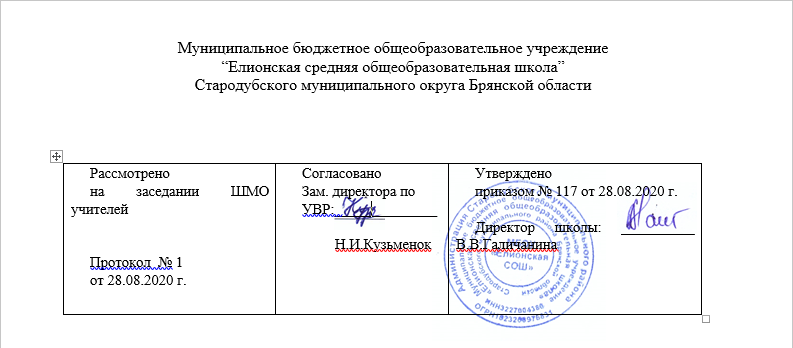 Рабочая программапо английскому языку11 классСоставила: учитель иностранного языкаСолодовникова Наталья Николаевна2018Пояснительная запискаРабочая программа по английскому языку составлена на основе федерального компонента государственного стандарта основного общего образования 2004 года; примерной программы среднего (полного) образования по английскому языку, авторской рабочей учебной программы курса английского языка Биболетовой М.З., Трубаневой Н.Н.В учебно-методический комплект входят:Учебник: М.З.Биболетова, Н.Н. Турбанева «Английский с удовольствием», «Титул», Обнинск, 2016; рабочая тетрадь к учебнику; аудиоприложение CD к учебнику для 11 класса, Книга для учителя М. З. Биболетова  «Enjoy English».-  Обнинск: Титул, 2016 год, обучающая компьютерная программа «Enjoy English».Общая характеристика учебного предмета   Обучение английскому языку по курсу “Enjoy English” в основной школе обеспечивает преемственность с начальной школой, развитие и совершенствование сформированной к этому времени коммуникативной компетенции на английском языке в говорении, аудировании, чтении и письме, включающей языковую и социокультурную компетенции, а также развитие учебно-познавательной и компенсаторной компетенций.  Коммуникативная компетенция развивается в соответствии с отобранными для данной ступени обучения темами, проблемами и ситуациями общения в пределах следующих сфер общения: социально-бытовой, учебно-трудовой, социально-культурной.  Расширяется спектр социокультурных знаний и умений учащихся 10 классов с учётом их интересов и возрастных психологических особенностей. Целенаправленно формируются умения представлять свою страну, её культуру средствами английского языка в условиях межкультурного общения.   Продолжается развитие умений школьников компенсировать недостаток знаний и умений в английском языке, используя в процессе общения такие приёмы, как языковая догадка, переспрос, перифраз, жесты, мимика.  Расширяется спектр общеучебных и специальных учебных умений, таких, как умение пользоваться справочником учебника, двуязычным словарём, интернетом, мобильным телефоном, электронной почтой.   В контексте формирования системы личностных отношений, способности к самоанализу и самооценке, эмоционально-ценностного отношения к миру, происходящих на второй ступени, авторами УМК ставится задача акцентировать внимание учащихся на стремлении к взаимопониманию людей разных сообществ, осознании роли английского языка как универсального средства межличностного и межкультурного общения практически в любой точке земного шара; на формирование положительного отношения к английскому языку, культуре народов, говорящих на нём; понимании важности изучения английского  и других иностранных языков в современном мире и потребности пользоваться ими, в том числе и как одним из способов самореализации и социальной адаптации.   Продолжается накопление лингвистических знаний, позволяющих не только умело пользоваться английским языком, но и осознавать особенности своего мышления на основе сопоставления английского языка с русским; формирование знаний о культуре, реалиях и традициях стран, говорящих на английском языке, представлений о достижениях культуры своего и англоговорящих народов в развитии общечеловеческой культуры.   Учащиеся приобретают опыт творческой и поисковой деятельности в процессе освоения таких способов познавательной деятельности, как проектная деятельность в индивидуальном режиме и сотрудничестве. Некоторые проекты носят межпредметный характер (например, обществоведение/ география/ история).Цели  обучения в 11 классе       В процессе обучения по курсу “Enjoy English – 11” реализуются следующие цели.Рабочая программа имеет целью развитие иноязычной коммуникативной компетенции в совокупности ее составляющих – речевой, социокультурной,  компенсаторной, учебно-познавательной и  способствует решению следующих задач изучения  на  второй ступени среднего основного образования. речевая компетенция – развивать коммуникативные умения в четырех основных вида речевой деятельности (говорении, аудировании,  чтении и письме).языковая компетенция - овладеть новыми языковыми средствами (фонетическими, орфографическими, лексическими, грамматическими) в соответствии с темами и ситуациями общения, отобранными для основной школы; освоение знаний о языковых явлениях изучаемого языка, разных способах выражения мысли в родном и иностранном языках; социокультурная/межкультурная компетенция - приобщить к культуре, традициям, реалиям стран/страны изучаемого языка в рамках тем, сфер и ситуаций общения, отвечающих опыту, интересам, психологическим особенностям учащихся основной школы на разных ее этапах; формирование умения представлять свою страну, ее культуру в условиях межкультурного  общения; компенсаторная компетенция - развивать умения выходить из положения в условиях дефицита языковых средств при получении и передаче информации; учебно-познавательная компетенция –  развивать общие и специальные учебных умения, универсальные способы деятельности; знакомить с доступными учащимся способами и приемами самостоятельного изучения языков и культур, в том числе с использованием новых информационных технологий. формировать у учащихся потребности изучения иностранных языков и овладения ими как средством общения, познания, самореализации и социальной адаптации в поликультурном полиэтническом мире в условиях глобализации на основе осознания важности изучения иностранного языка и родного языка как средства общения и познания в современном мире; формировать общекультурную и этническую идентичности как составляющих гражданской идентичности личности; воспитание качеств гражданина, патриота; развивать национальное самосознание, стремление к взаимопониманию между людьми разных сообществ, толерантного отношения к проявлениям иной культуры; лучшее осознание своей собственной культуры; развивать стремления к овладению основами мировой культуры средствами иностранного языка.Содержание учебного предметаСодержание курса представлено в 4 разделахUnit 1 What do young people face in society today?«С чем сталкивается сегодня молодёжь в обществе? » С чем сталкивается сегодня молодёжь в обществе? С чем сталкивается сегодня молодёжь в обществе? Языки мира. Rungenglish и Globish? Как меняется английский язык. Мы живём в глобальной деревне. Глобализация. Почему люди мигрируют? Знаешь ли ты свои права? Что ты знаешь о своих правах и обязанностях? Участие в общественной жизни. Чувство безопасности. Мелкие преступления против планеты: одноразовые продукты, расход энергии. - 27 часовUnit 2 The job of your dreams («Работа твоей мечты»).Работа твоей мечты. Что важно учитывать при выборе профессии? «Мужские» и «женские» профессии. Призвание и карьера. Что ждет нас после школы? Высшее образование. Global Classroom. Oxbridge. Колледж. Последний школьный экзамен. Альтернатива: традиционное или виртуальное обучение. Непрерывное учение – условие успешности – 22 часа.Unit 3 Heading for a better new world? («Вперед, в лучший новый мир»). Современные технологии: как мы зависим от них. Незаурядные умы человечества. 3.Наука или выдумка? Наука в нашей жизни. Научные сенсации или мистификации? Клонирование. Медицина: традиция и новые технологии. Генно-модифицированные продукты. Типичные мнения о здоровье. Нанотехнологии в медицине. Современные технологии и окружающая среда. Современные экологические проблемы. Открываем путь в цифровую эпоху. Что мы знаем об интернете? Терминология для интернета. Интернет в нашей жизни. – 29 часовUnit 4 Where are you from? («Откуда вы?»). Откуда вы? Город или село? Жизнь в больших городах. Сельский образ жизни. Интересы и увлечения. Хобби-сайты. Скрытые правила поведения англичан. Круг моих друзей. Как быть хорошим другом? Онлайн системы для друзей. Реальная или виртуальная дружба? Дружба и любовь. Разные страны – разная жизнь. Восточный и западный стили жизни. Влияние новых технологий на стиль жизни. – 24 часовКоммуникативные умения по видам речевой деятельности1. Речевая компетенцияУмения в диалогической речи При овладении диалогической речью в рамках обозначенной тематики, в ситуациях официального и неофициального повседневного общения, а также в связи с прочитанным или прослушанным старшеклассники продолжают учиться участвовать в диалогах этикетного характера (с использованием необходимых речевых клише), диалогах-распроссах, диалогах-побуждениях к действию, диалогах-обмене информацией, а также в диалогах смешанного типа, включающих элементы разных типов диалогов. При этом развиваются следующие умения: участвовать в беседе / дискуссии на знакомую тему, в том числе используя заданные алгоритмы ведения дискуссии;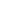 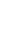 существлять запрос информации / самому делиться известной информацией; брать интервью / проводить опросы в классе на заданную тему с опорой на предложенный план / алгоритм; обращаться за разъяснениями / давать собственные разъяснения, в том числе при выполнении совместной проектной работы; выражать свое отношение к высказыванию партнера, свое мнение по обсуждаемой теме.Объем диалогов до 6-7 реплик со стороны каждого участника диалога.Умения в монологической речи При овладении монологической речью школьники учатся выступать с сообщениями в связи с увиденным, услышанным, прочитанным, а также по результатам выполненной проектной работы.При этом развиваются следующие умения: делать сообщения, содержащие наиболее важную информацию по заданной теме / проблеме; делать презентации по выполненному проекту; кратко передавать содержание полученной (в устной или письменной форме) информации; рассказывать о себе, своем окружении, своих планах, обосновывая свои на-мерения / поступки; рассуждать о фактах / событиях, приводя примеры, аргументы, делая выво-ды; рассуждать о фактах / событиях, приводя примеры и аргументы; описывать особенности жизни и культуры своей страны и стран, говорящих на английском языке.Объем монологического высказывания - 20-50 фраз. Умения письменной речи  В плане совершенствования письменной речи школьники продолжают учиться: делать выписки, заметки при чтении / прослушивании текста; составлять план, тезисы устного / письменного сообщения, в том числе на основе выписок из текста; заполнять бланки, анкеты, сообщая о себе сведения в форме, принятой в странах, говорящих на английском языке (автобиография / резюме); писать небольшой рассказ / эссе на известную тему (пользуясь образцом / алгоритмом), придерживаясь заданного объема; писать неформальное (личное) и формальное письмо (например, заявку на участие в образовательной программе обмена) с опорой на заданный алгоритм.При этом развиваются следующие умения:фиксировать необходимую информацию с целью ее дальнейшего использования (например, в собственном высказывании, в проектной деятельности);указывать требующиеся данные о себе в адекватной форме, например, в форме СУ; сообщать / расспрашивать в личном письме об интересующих новостях / проблемах, описывать свои планы на будущее; сообщать / рассказывать об отдельных фактах / событиях, выражая свои суждения;расспрашивать в формальном письме об условиях обучения, уточняя интере-сующие детали.Умения аудирования  В плане аудирования школьники продолжают учиться понимать на слух с различной степенью полноты и точности высказывания собеседников в процессе общения, а также содержание аутентичных аудиотекстов различных жанров:понимать основное содержание несложных текстов монологического и диа-логического характера: отрывков бесед / интервью, теле- и радиопередач, в рамках изучаемых тем; выборочно понимать необходимую информацию в объявлениях и информа-ционной рекламе;относительно полно понимать высказывания собеседников в наиболее рас-пространенных стандартных ситуациях повседневного общения.При этом развиваются следующие умения: опираться на языковую и контекстуальную догадку при восприятии аудиотекста; добиваться полного понимания собеседника путем переспроса; отделять главную информацию от второстепенной; выявлять наиболее значимые факты; извлекать из аутентичного аудиотекста необходимую / интересующую ин-формацию; определять свое отношение к услышанному. 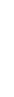 Умения чтения. При обучении чтению развиваются умения школьников во всех основных видах чтения аутентичных текстов различных жанров и стилей: публицистических, научно-популярных, художественных, прагматических, а также текстов из разных областей знания (в частности, с учетом выбранного профиля): ознакомительного чтения - с целью понимания основного содержания сообщений, репортажей, отрывков из произведений художественной литературы, несложных публикаций научно-познавательного характера; изучающего чтения - с целью полного и точного понимания информации прагматических текстов (инструкций, рецептов, статистических данных; алгоритмов / памяток для формирования стратегий учебной деятельности); просмотрового / поискового чтения - с целью выборочного понимания необходимой или интересующей информации из текста статьи, проспекта. При этом развиваются следующие умения:предвосхищать / прогнозировать возможные события / факты; восстанавливать целостность текста, путем добавления выпущенных фраг-ментов;догадываться о значении отдельных слов с опорой на языковую и контекстуальную догадку; выделять основные факты; отделять главную информацию от второстепенной; устанавливать логическую последовательность основных фактов текста; раскрывать причинно-следственные связи между фактами; понимать аргументацию автора; извлекать необходимую / интересующую информацию; определять свое отношение к прочитанному; пользоваться сносками, лингвострановедческим справочником, словарем. 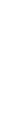 2. Социокультурная компетенция Дальнейшее развитие социокультурных знаний и умений в 11-х классах происходит за счет углубления социокультурных знаний:- о правилах вежливого поведения в стандартных ситуациях социально-бытовой, социально-культурной и учебно-трудовой сфер общения в англоговорящей среде (включая этикет поведения при проживании в зарубежной семье, при приглашении в гости, а также этикет поведения в гостях); о языковых средствах, которые могут использоваться в ситуациях официального и неофициального характера;- о культурном наследии стран, говорящих на английском языке, об условиях жизни разных слоев общества в них, возможностях получения образования и трудоустройства, их ценностных ориентирах; этническом составе и религиозных особенностях этих стран.Происходит дальнейшее развитие социокультурных умений использовать: - необходимые языковые средства для выражения мнений (согласия / несогласия, отказа) в некатегоричной и неагрессивной форме, проявляя уважение к взглядам других, в частности, используя уместные речевые клише;- необходимые языковые средства, с помощью которых можно представить родную страну и культуру в общении с представителями других стран, говорящими на английском языке, оказать помощь зарубежным гостям в ситуациях повседневного общения;- принятые в английском языке формулы речевого этикета в стандартных ситуациях об-щения.3. Учебно-познавательная и компенсаторная компетенцииСтаршеклассники     овладевают     следующими	умениями	и	навыками,     позволяющими самостоятельно приобретать знания: - пользоваться такими приемами мыслительной деятельности, как сравнение, сопоставление, анализ, обобщение, систематизация; - выделять нужную / основную информацию и фиксировать основное содержание сообщений на английском языке из различных источников, воспринимаемых в устной или письменной форме; -	критически	оценивать информацию,	получаемую	из	прослушиваемых	или прочитанных текстов, а также в процессе обсуждения проблем; - использовать языковую и контекстуальную догадку, двуязычный / одноязычный словарь и другую справочную литературу при восприятии на слух или чтении текстов на английском языке; - участвовать в проектной деятельности (в том числе межпредметного характера), осуществляя ее в сотрудничестве или индивидуально;Развитие специальных учебных умений:- интерпретировать языковые средства, отражающие особенности иной культуры, использовать выборочный перевод для уточнения понимания иноязычного текста;- пользоваться справочным материалом УМК (лингвострановедческим справочником,грамматическими правилами, таблицами, словарем, памятками специального предметного характера).4. Языковая компетенция Произносительная сторона речи. ОрфографияНа старшем этапе совершенствуются следующие навыки: - применять правила чтения и орфографии на основе усвоенного ранее и нового лексического материала, изучаемого в 10-11-х классах;- соблюдать словесное и фразовое ударение, в том числе в многосложных словах; - соблюдать интонацию различных типов предложений. Выражать чувства и эмоции с помощью эмфатической интонации.Лексическая сторона речиК завершению полной средней школы (11 класс) продуктивный лексический минимум составляет около 1400 ЛЕ, включая лексику, изученную в предыдущие годы, новые слова и речевые клише, а также новые значения известных учащимся многозначных слов. Объем рецептивного словаря, включая продуктивный лексический минимум, увеличивается за счет текстов для чтения и аудирования.Расширяется потенциальный словарь за счет овладения интернациональной лексикой и новыми значениями известных слов, образованных на основе продуктивных способов словообразования.Осуществляется систематизация лексических единиц, изученных в 2-11-х классах; овладение лексическими средствами, обслуживающими новые темы, проблемы и ситуации устного	и письменного	общения.	Систематизируются	способы	словообразования: словосложения, аффиксации, конверсии.Развиваются навыки распознавания и употребления в речи лексических единиц, обслуживающих речевые ситуации в рамках тематики основной и старшей школы, наиболее распространенных	устойчивых	словосочетаний,	реплик-клише	речевого	этикета, характерных	для      культуры      стран	изучаемого      языка;	навыков	использования лингвострановедческого справочника учебника и различных словарей, в том числе виртуальных.Грамматическая сторона речиВ	11-х	классах	происходит	коммуникативно-ориентированная	систематизация грамматического материала и продуктивное овладение грамматическими явлениями, которые были усвоены рецептивно в основной школе. Систематизируются способы выражения будущeгo, вероятности, цели, предпочтения, запрещения, разрешения, предположения (expressing the future, probabiLity, purpose, preference, forbidding, obligation, necessity, permission, prediction, etc.).Формируются и совершенствуются навыки распознавания и употребления в речи коммуникативных и структурных типов предложения; систематизируются знания о сложносочиненных и сложносочиненных предложениях, в том числе:• условных предложениях с разной степенью вероятности: Conditionals 1, II, III, в том числе условных предложениях, относящихся к настояuцeмy и будущему (If ... V + ed ... would ... );• условных предложениях смешанного типа (Conditionals II и III);• придаточных предложениях причины (to / in order to; so / such + that); • предложениях с конструкциями bе иsed to / get used to; 1 wish ... ;• эмфатических предложениях с конструкцией 1t's him who ....Совершенствуются навыки распознавания и употребления косвенной речи (reporting commands, requests, instructions, suggestions). Совершенствуются навыки распознавания и употребления в речи глаголов в наиболее употребительных временных формах действительного залога: Present/Future IPast Simple, PresentI Future I Past Continuous, Present I Past Perfect; Present Perfect Continuous I Past Perfect Continuous; модальных глаголов и их эквивалентов (сап / could / Ье able to / must). Систематизируются знания о признаках и совершенствуются навыки распознавания и употребления в речи глаголов в следуюuцих формах страдательного залога: Present Simple Passive, Future Simple Passive, Past Simple Passive, Present Perfect Passive и способов их перевода на русский язык.Знание признаков и навыки распознавания при чтении глаголов в Past Perfect Passive, Future Perfect Passive; неличных форм глагола без различения их функций (injinitive / V-ing forтs).Систематизация знаний употребления определенного I неопределенного и нулевого артикля и совершенствование соответствующих навыков. Употребление артиклей с названиями стран и языков.Совершенствование навыков употребления имен существительных в единственном и множественном числе (в том числе исключений); навыков распознавания и употребления в речи	личных,	ритяжательных,	указательных,	неопределенных,	относительных, вопросительных местоимений; прилагательных и наречий, в том числе наречий, выражаюuцих количество; количественных и порядковых числительных (Determiners: articles, indefinite pronouns, personal pronouns, relative pronouns, questioп words, comparatives, expressions о! quantity, nuтerals).Систематизация знаний о функциональной значимости предлогов и совершенствование навыков их употребления: предлоги во фразах, выражаюuцих направление, время, место действия; о разных средствах связи в тексте для обеспечения его целостности (Linking devices).Учебно-тематический планТребования к уровню подготовки учащихсяВ результате изучения иностранного языка на базовом уровне ученик долженРечевые умения. Говорение. Предполагается, что в процессе обучения говорению учащиеся 11 класса должны уметь: вести диалог, используя оценочные суждения, в ситуациях официального и неофициального общения (в рамках изученной тематики); беседовать о себе, своих планах; участвовать в обсуждении проблем в связи с прочитанным /прослушанным иноязычным текстом, соблюдая правила речевого этикета;рассказывать о своем окружении, рассуждать в рамках изученной тематики и проблематики; представлять социокультурный портрет своей страны и стран изучаемого языка; Аудирование. В процессе обучения учащиеся 11 класса должны уметь:относительно полно и точно понимать высказывания собеседника в распространенных стандартных ситуациях повседневного общения, понимать основное содержание и извлекать необходимую информацию из различных аудио-текстов: прагматических (объявления, прогноз погоды), публицистических (интервью, репортаж), соответствующих тематике данной ступени обучения;Чтение. В процессе обучения учащиеся 11 класса должны уметь:читать аутентичные тексты различных стилей и жанров: публицистические, художественные, научно-популярные, прагматические — используя основные виды чтения (ознакомительное, изучающее, поисковое / просмотровое) в зависимости от коммуникативной задачи;Письмо и письменная речь. В процессе обучения учащиеся 11 класса должны уметь:писать личное письмо, заполнять анкету, письменно излагать сведения о себе в форме, принятой в странах изучаемого языка, делать  выписки из иноязычного текста.Содержание программы направлено на освоение учащимися знаний, умений и навыков на базовом уровне, что соответствует Образовательной программе школы. Она включает темы, предусмотренные федеральным компонентом государственного образовательного стандарта основного общего образования по иностранным языкам и авторской программой учебного курса. Преобладающей формой текущего контроля выступает письменный (самостоятельные и контрольные работы) и устный опрос (собеседование). При проведении уроков используются индивидуальная, парная и групповая формы работы; игры, конкурсы, проектная деятельность и др.Использовать приобретенные знания и умения в практической деятельности и повседневной жизни для:общения с представителями других стран, ориентации в современном поликультурном мире;получения сведений из иноязычных источников информации (в том числе через Интернет), необходимых в образовательных и самообразовательных целях;расширения возможностей в выборе будущей профессиональной деятельности;изучения ценностей мировой культуры, культурного наследия и достижений других стран; ознакомления представителей зарубежных стран с культурой и достижениями России.Перечень литературы и средств обученияБиболетова М.З. Трубанева Н.Н.Учебник «EnjoyEnglish» (11 класс) -Обнинск: Титул 2016гБиболетова М.З. Трубанева Н.Н Рабочая тетрадь к учебнику «EnjoyEnglish 11 класс». -Обнинск:  Титул 2016г.Биболетова М.З. Трубанева Н.Н. Книга для учителя к учебнику «EnjoyEnglish 11 класс» -Обнинск: Титул 2016 гБиболетова М. 3. Английский язык: CD М. 3. Биболетова. - Обнинск: Титул, 2016.№разделаТемаКоличество часовКоличество часовКоличество часов№разделаТемаВсегоТеорияКонтрольные работыUnit 1What do young people face in society today?  («С чем сталкивается сегодня молодёжь в обществе? »).27261Unit 2The job of your dreams («Работа твоей мечты»).22211Unit 3Heading for a better new world? («Вперед, в лучший новый мир»).29281Unit 4Where are you from? («Откуда вы? »).24231№ п/пТема   урокаЭлементы содержания Виды  деятельностиТребования к уровню подготовкиДата Дата № п/пТема   урокаЭлементы содержания Виды  деятельностиТребования к уровню подготовкиПлан           ФактI. С чем сталкивается сегодня молодежь в обществе? (27часов)I. С чем сталкивается сегодня молодежь в обществе? (27часов)I. С чем сталкивается сегодня молодежь в обществе? (27часов)I. С чем сталкивается сегодня молодежь в обществе? (27часов)I. С чем сталкивается сегодня молодежь в обществе? (27часов)I. С чем сталкивается сегодня молодежь в обществе? (27часов)I. С чем сталкивается сегодня молодежь в обществе? (27часов)1Языки международного общения  Формирование лексико-грамматических навыков  в процессе чтения с пониманием основного содержанияВыборочно  извлекать нужную информацию из текста ;  – использовать в устной речи лексический и грамматический материал текста, выражать свое собственное мнение по проблеме Уметь  выборочно извлекать нужную информацию из текста ;  – использовать в устной речи лексический и грамматический материал текста, 1.092Языки международного общения    Совершенствование лексико-грамматических навыков в прцессе аудирования с пониманием основного содержанияПрослушать текст ,понять основное содержание и выбрать главные факты. Прочитать текст с извлечением конкретной информации, употребить глаголы в нужной  видо-временной  форме .Рассказать почему люди получают пособия, привести аргументы.Уметь  воспринимать на слух и понимать основное содержание небольших аутентичных текстов в рамках темы «Важность изучения иностранного языка»;  – составить карту памяти, кратко фиксируя разные идеи по теме «Зачем мы изучаем английский?»2.093Глобальный английскийАртикли с названиями стран, языковРазвите навыков чтения с извлечением основного содержания познавтельного научно-популярного текстаУметь  читать эссе “Learning Foreign Languages”, извлекая нужную информацию – воспринимать на слух и понимать основное содержание аутентичного текста4.094Трудности в изучении языковСтрадательный залогСуффиксы прилагательныхРазвитие навыков чтения с пониманием основного содержания.Уметь  делать краткие сообщения, акцентируя внимание на проблему сохранения собственного языка и культуры, важности языковой культуры у народов8.095Для чего я изучаю иностранный  язык?Причины по которым я изучаю иностранный  язык.Высказать свое отношение к проблеме в рамках монолога .Понимать общее содержание текста ..Уметь читать текст  с детальным пониманием прочитанного9.096Для чего я изучаю иностранный  язык?Иностранный   язык в моейжизни Использовать полученную информацию  на основе прочитанного  и в корректной форме выразить свое мнениеУметь  выразить свое мнение11.097Иностранные языки в моей жизниСловообразование Развитие умений спонтанного говорения  Уметь участвовать в дискуссии при решении социально – важной проблемы «Иностранные языки в моей жизни».15.09 8Глобальная деревняЗнакомство спонятием «Глобальная деревня»Формирование лексико-грамматических навыков в процессе аудирования текста с детальным пониманием  услышанногоУметь читать с целью понимания основного содержания ,прогнозируя его содержания16.099Плюсы и минусы глобализации   Знакомство с некоторы ми достоинствами и недостатками  глобализацииВысказать свое отношение к проблеме в рамках монологаУметь – комментировать и выражать свое мнение по поводу глобализации, отмечая все плюсы и минусы  18.0910Музыка как элемент глобализацииНаписать придаточные предложения  с союзами и предлогами.Уметь    письменно аргументировать точку зрения по проблеме «Музыка как элемент глобализации»22.09.11Антиглобалистическое движениеПовторение  видо-временные формы глаголов в Present ,Past.Future Simple, , Present Perfect.                 Развитие устно-речевого общения, умения читать с детальным пониманием прочитанногоУметь воспринимать на слух и выделять главную информацию, выявляя наиболее значимые факты из интервью по теме «Антиглобалистическое движение»23.0912Почему люди мигрируютНекоторые факты ,касающиеся миграции.  Прочитать текст,прокомментировать изложенные факты и выразить свое мнение ..Уметь комментировать изложенные факты 25.0913Глобализация и тыРазвитие навыков монологической и диалогической речиВысказаться по ситуацииУметь выражать свое мнение29.0915Понятие свободыМодальные глаголы выражающие obligation, necessity, permissionПрослушать аудиозапись интонационных моделей разных типов вопросов ,повторить  интонационные модели . составления собственных речевых высказываний по теме. Уметь  подготовить сообщение по теме, используя необходимые речевые клише2.1016Подростки и свободаЧто такое свобода?Чтение  с целью понимания основного содержания, расширение  словарного  запас за счет идиома из текста.Уметь читать с целью понимания основного содержания, расширять словарный запас за счет идиома из текста6.1017Портрет идеального старшеклассника Идеальный  старшеклассникПрочитать текст ,прокомментировать изложенные факты и выразить свое мнение. Уметь читать с целью понимания основного содержания, комментировать 7.1018Участие в жизни обществаМое  участие в жизни общества  Высказать свое мнение по вопросу аудирования с извлечением искомой информации и письменного высказыванияУметь   воспринимать на слух и выделять главную информацию, выявляя наиболее значимые факты из интервью по теме9.1019Отношение к политикеИзвестные политикиЧитать с общим обхватом Прослушать текст с извлечением конкретной информации Выписывать из текста ,запрашиваемую информацию . Уметь слушать текст с извлечением  конкретной информации, делая выписки для использования в своих высказываниях13.1020Отношение к политикеТвой вклад в жизнь общества    Прочитать   текст с извлечением интересующей информации, Высказать свое мнение .  Сделать выборочный переводУметь читать    текст с извлечением интересующей информации, Высказать свое мнение .  Сделать выборочный перевод самостоятельно анализировать, сопоставлять, распределять языковые факты и явления14.1021Вклад известных людей в жизнь обществаДмитрий ЛихачевПрочитать   текст с извлечением интересующей информации, Высказать свое мнение .  Сделать выборочный перевод Догадываться о значении новых лексических единиц по аналогии с родным языкомУметь переводить слова  по аналогии с родным языком Прочитать   текст с извлечением интересующей информации, Высказать свое мнение .  Сделать выборочный перевод16.1022Как защитить ЗемлюАртикли – повторениепредлогиФормирование лексико-грамматических навыков в процессе чтения текста с пониманием основного содержанияУметь читать текст  с пониманием основного содержания и с извлечением нужной информации, делая акцент на английские идиомы   20.1023Преступления против планетыОдноразовые  продукты,расход энергииАудирование  с пониманием основного содержания и дет Говорить, используя   речевые клише , опорные карточки ,по алгоритмуУметь аргументировано высказать свою точку зрения понимать на слух аудиотекст  , критически оценивая его  и высказывая свое мнение21.1024Киотский протоколПредотвращение парникового эффектаЧитать   текст с полным пониманием прочитанного; нахождение нужной информацииЧитать  текст с целью извлечения нужной информации ,с полным пониманием  его в целом , осмысливания главной целиУметь читать   текст с полным пониманием прочитанного, выделить и извлекать нужную информацию.23.1025Культура пользования мобильной связиИспользование мобильного телефона  Прослушать текст с целью извлечения конкретной информации. Читать текст с детальным извлечением информации; построение предложений союзами который                     Уметь слушать и читать текст с извлечением конкретной информации,27.1026Культура пользования мобильной связиFuture Perfect (active and Passive)Говорить, используя   речевые клише , опорные карточки ,по алгоритмуУметь аргументировано высказать свою точку зрения28.1027Контрольная работа №1 «Молодежь в современном мире.»Контроль основных навыков и умений, над которыми велась работа в данном разделеКонтроль лексико-грамматических навыков (аудирование, чтение, письменная речь)Уметь выполнить самостоятельно контрольную работу, найти правильный вариант ответа30.10II.Работа твоей мечты (20 часов)II.Работа твоей мечты (20 часов)II.Работа твоей мечты (20 часов)II.Работа твоей мечты (20 часов)II.Работа твоей мечты (20 часов)II.Работа твоей мечты (20 часов)II.Работа твоей мечты (20 часов)28Профессия моей мечтыЗнакомство с «мужскими» и «женскими» профессиямиГоворить по теме в режимах монолога и диалога .Читать  текст с детальным извлечением информации. Прослушать текст с целью понимания общего содержанияВоспринимать текст на слух, выделять основную  мысль и главные факты с целью использования  их в своих высказываниях 10.1129Влияние семьи на выбор профессииКакими качествами надо владеть ,что бы получить хорошую работуПрослушать текст по ситуации высказать свою точку зрения . Прочитать текст с пониманием основного содержания по теме,ответить на вопросы Читать текст с пониманием основного содержания и ответить на вопросы к тексту11.11. 30Призвание и карьера.Словообразование Прочитать текст, выбрать нужную информацию. Говорить по теме в режимах монолога Читать текст , составить высказывание по аналогии с прочитанным о различных жанрах кинофильмов  13.11 31Призвание и карьераЗнакомство с профессиями: актера, продюсера, режиссера .Прочитать текст, выбрать нужную информацию, заполнить таблицуЧитать текст ,находить нужную информацию и заполнить таблицу17.11  32Что можно учитывать при выборе карьеры?Мнение друзей ,популярные профессииПредставить монолог описательного /повествовательного характерЧитать текст Уметь читать текст с пониманием основного содержания,,использовать полученную информа цию для работы над упражнением после текста 18.1133Традиции образования в РоссииЗнакомство с  образованием  в РоссииПрослушать текст  с выборочным извлечением нужной информации. Прочитать текст с извлечением нужной информации .Уметь использовать прослушанную информацию для устного высказывания20.1134Что такое Global classroomОзнакомление с понятием  Global classroomПрочитать текст с пониманием основного содержания. использовать полученную информацию в дискуссии по теме раздела Уметь читать текст ,уметь догадаться о значении слов по контексту24.1135Образовательная инициативаFuture Perfect (active and Passive)   Развитие речевой деятельности в процессе чтения и говорения.25.11  36Образование и карьераВведение лексики на тему «университетские слова»Развитие навыков диалогической речи и умения выражать своё мнение.Уметь  восстанавливать лексические и логические связи внутри текста,  - выражать своё мнение27.1137Образование и карьераЗнакомство с некоторыми фактами из истории университетов в АнглииПрослушать текст  ,найти верные утверждения Представить монолог описательного /повествовательного характера.Уметь применять информацию ,полученную при прослушивании текста высказывать свое мнение1.1238Путь к высшему образованиюУчилище-альтернатива университетуРазвитие навыков чтения и аудирования с полным пониманием. Уметь  составить  рассказ о самой ценной вещи по предложенному плану, используя уместные речевые клише2.1239Известные люди, получившие среднее      профессиональное образованиеЗнакомство с информацией о некоторых известных  людях,получивших среднее      профессиональное образованиеРазвитие умения говорения в форме дебатов на основе информации из прочитанного текстаУметь  читать текст , понять основное содержание, извлечь из текста информацию, выразить понимание через ответы на вопросы; выразить свое отношение к тексту; догадываться о значение слов через языковую догадку4.1240Профессиональное образование в России и в СШАЗнакомство с информацией о профессиональном образование в России и о американском профессиональном образованиеРазвитие умения говорения в форме дебатов на основе информации из прочитанного текстаЧитать текст об, понять основное содержание, извлечь из текста информацию, выразить понимание через ответы на вопросы; Читать с целью поиска необходимой информации для ответа на вопросы читать текст  c охватом основного содержания и находить нужные ответы на вопросы;  комментировать факты и события с собственных позиций, выражая свое мнение8.1241Можно ли сделать карьеру без образованияУспешная карьера без образования?Прослушать информацию ,проверить правильность высказанных ранее предположений. Прочитать текст и ответить на вопросы. Прочитать с извлечением нужной информации текстУметь прослушать текст, подтвердить \опровергнуть правильность высказанных9.1242Последний школьный экзаменКак сдать ЕГЭПрочитать текст, выбрать нужную информацию.Проверить правильность высказанных ранее предположенийУметь высказывать свое мнение с опорой на таблицу11.1243Будущее школ РоссииПридаточные предложения причиныЧитать текст с целью понимания основного содержания.Представить монолог описательного характера.Уметь высказываться без предварительной подготовки15.1244Альтернатива: традиционные или виртуальные университетыВиртуальные университетыЧтение текст c охватом основного содержания и находить нужные ответы на вопросы; комментировать факты и события с собственных позиций, выражая свое мнениеУметь   читать текст c охватом основного содержания и находить нужные ответы на вопросы; – комментировать факты и события с собственных позиций, выражая свое мнение16.12 45Разные типы образованияОтличие  разных типов образованияПрочитать с пониманием основного содержания текст, ответить на вопросы. Представить монолог описательного /повествовательного характераВоспринимать текст на слух, выделять основную мысль и главные факты с целью использования их в своих высказываниях18.1246Образование в ХХIвекеРабота с текстомПрочитать с пониманием основного содержания текст ,ответить на вопросыИспользовать прочитанную информацию для устного высказывания22.1247 Контрольная работа №2 «Призвание и карьера»Контроль основных навыков и умений ,над которыми велась работа в данном разделеКонтроль лексико-грамматических навыков (аудирование, чтение, письменная речь)Выполнить самостоятельно контрольную работу, найти правильный вариант ответа23.12III. Рубрика о новом лучшем мире (30 часов)III. Рубрика о новом лучшем мире (30 часов)III. Рубрика о новом лучшем мире (30 часов)III. Рубрика о новом лучшем мире (30 часов)III. Рубрика о новом лучшем мире (30 часов)III. Рубрика о новом лучшем мире (30 часов)III. Рубрика о новом лучшем мире (30 часов)48Современные технологииНасколько человек зависит от  современных технологийГоворить по теме в режимах монолога (советовать) и диалога (беседа) ,опираясь на ранее прочитанный текст– читать текст об, понять основное содержание, извлечь из текста информацию Уметь  говорить по теме в режимах монолога (советовать) и диалога (беседа) ,опираясь на ранее прочитанный текст,– читать текст об, понять основное содержание, извлечь из текста информацию, 25.1249Современные виды связиЗнакомство с достижениями наукиПрочитать  текст  с целью понимания общего содержания,выделить главные факты ,ответить на вопросы.Уметь читать  текст  с целью понимания общего содержания, для выделения главных фактов ,ответить на вопросы.         29.1250Современные изобретенияИнфинитивВысказать свое мнение,соотнести слова с описаниемУметь  высказать свое мнение12.0151Современные изобретения в повседневной жизниЗнакомство с современными изобретениями. Герундий.Прослушать  текст ,выбрать правильные ответы. Составить монолог с опорой на Л ЕУметь воспринимать на слух информацию ;уметь составлять предложения с опорой на речевые клише13.0152Современные изобретения в повседневной жизниЗнакомство с современными изобретениями,  которые  используются в повседневной жизниЧитать текст ,подобрать нужные лексические единицы ; осмыслить информацию;выполнить грамматические заданияУметь выделять основные факты,уметь использовать   информациюприВыполнении  грамматического задания15.0153Прогнозы на будущее: грядущие технологииКакое место   в нашей жизни занимают современные изобретенияПрочитать с извлечением нужной информации текст ,  ответить на вопросы.Высказать свое мнение по теме «Современные изобретения в нашей жизни» Уметь определять свое отношение к прочитанной информации и использовать в устной речи разговорные клише в речи. Выражать своё отношение к представленным мнениям19.0154Какова роль современных изобретений в нашей жизниМодальные глаголы :  не следует / следует ,вынужден, смог бы ,долженСоставить диалог-обмен мнениями, используя  опорные фразы ,выразить согласие/несогласие.Уметь аргументировать свою точку зрения ,используя лексику по теме; уметь вести диалог-обмен мнениями  20.0155Незаурядные умы человечестваЗнакомство с людьми различных профессийПрочитать с извлечением интересующей информации отрывок текста, ответить на вопросы . Слушать текст с общим обхватом содержанияУметь воспринимать на слух информацию, уметь читать  с извлечением интересующей информации и находить ответы на вопросы22.0156Биографии известных людейЗнакомство с биографией И.К.Брунера,Н.Теслы,С.КоролеваПрочитать с извлечением интересующей информации текст ,дать комментарий к описанным событиям. Представить монолог описательного /повествовательного характераУметь читать с извлечением интересующей информации текст ,  комментировать к описанныесобытия. 57Плюсы и минусы инженерных профессийКакими качествами должен обладать хороший инженерПредставить монолог описательного /повествовательного характера написать сочинение о самой ценной вещи по предложенному плану, используя уместные речевые клише.Уметь аргументировать свою точку зрения ,используя лексику по теме; 58Учись мыслить как генийЗнакомство с  мыслями великих людейЧитать  текст об, понять основное содержание, извлечь из текста информацию, выразить понимание через ответы на вопросы; выразить свое отношение к тексту; догадываться о значение слов через языковую догадкуУметь   читать текст об, понять основное содержание, извлечь из текста информацию, выразить понимание через ответы на вопросы; выразить свое отношение к тексту; догадываться о значение слов через языковую догадку59Наука в современном мире Преимущества и недостатки   брендовых вещейПрочитать с извлечением интересующей информации текст Уметь   читать текст об, понять основное содержание, извлечь из текста информацию, выразить понимание через ответы на вопросы; выразить свое отношение к тексту; догадываться о значение слов через языковую догадку;60Наука или выдумкаНаучные  сенсацииЧитать  текст  c охватом основного содержания и находить нужные ответы на вопросы;Уметь  читать текст  c охватом основного содержания и находить нужные ответы на вопросы;61Наука или выдумкаКатегории словПредставить монолог описательного ,повествовательного характера Уметь передавать свое мнение с опорой на предложенные речевые клише62Секреты античного компьютераЗнакомство с  античным компьютеромПрочитать с полным пониманием текст, выделить главные факты ,добавить пропущенные фрагменты..Уметь определять свое отношение к прочитанной информации и использовать в устной речи , уметь работать со словарём  63Научные  сенсации или мистификацииЗнакомство с информацией о пришельцах ,вечном двигателиВысказывать свою точку зрения ,пользуясь опорными фразами, Прослушать текст с целью самопроверки;с целью ознакомленияУметь слушать текст с целью самопроверки;с целью ознакомления64Клонирование Как относиться к клонированиюСлушать текст с общим обхватом содержания. Переводить слова по контексту ,а также со словарем Читать  текст с детальным извлечением информации;Уметь просматривать текст с целью поиска необходимой информации65Мечты о создании совершенного человекаЗнакомство с  отрывком из книги «Франкенштейн»Прочитать с пониманием основного содержания текстУметь    использовать функциональную лексику для выражения отношения к проблеме комментировать факты и события с собственных позиций, выражая свое мнение66Есть ли будущее у клонированияФормирование лексико-грамматических навыков в процессе аудирования текста с пониманием основного содержанияЧитать  текст  c охватом основного содержания и находить нужные ответы на вопросыУметь читать  с пониманием основного содержания текст67Медицина: традиции и новые технологииTenses (revision) Словарное ядро health Понимать на слух текст, используя различные стратегии^ пониманием основного содержания, детальным пониманием, извлечением необходимой информацииУметь  пониматьна слух текст, используя различные стратегии^ пониманием основного содержания, детальным пониманием, извлечением необходимой информации68Генно –модифицирован ные продуктыЗа и  противСлушать текст с общим обхватом содержания. Высказывать свою точку зрения ,пользуясь опорными фразамиУметь воспринимать текст с общим обхватом содержания  на слух, пользуясь опорными фразами высказывать свою точку зрения .69Народные рецептыКак лечиться от простуыРазвитие навыков чтения с полным пониманием и навыков диалогической речиУметь читать текст  c охватом основного содержания и находить нужные ответы на вопросы; – комментировать факты и события с собственных позиций, выражая свое мнение.70НанотехнологииЧтение с извлечением конкретной информацииПрослушать текст ,ответить на вопросы.Прочитать текст ,выбрать необходимую информацию. Уметь прочитать текст ,выбрать необходимую информацию, уметь  высказывать свою точку зрения по прочитанному71Что лучше- домашняя или высокотехнологичная медицинаЧтение текста, составление по опорным фразам высказывания по темеПрочитать текст ,ответить на вопросы .У меть читать  с извлечением интересующей информации и находить ответы на вопросы72Современные технологии и окружающая средаУгрозы среде и их устранениеАудирование с использованием разных стратегийУметь   читать текст об, понять основное содержание, извлечь из текста информацию, выразить понимание через ответы на вопросы; выразить свое отношение к тексту; догадываться о значение слов через языковую догадку;73Окружающая среда и крупные производстваПроизводство и экология.Прочитать с пониманием основного содержания текст,восстановить его из разрозненных абзацев.Высказаться по предложенным ситуациям Уметь рассуждать о проблеме по теме урока ,выражать свою точку зрения ,пользуясь предложенными ситуациями .74Охрана окружающей средыАктивизация лексики Прочитать с пониманием основного содержания текст  – объявления, ответить на вопросы. Диалог расспрос Уметь вести диалог.75Путь в цифровую эпохуСловообразование Прочитать с пониманием основного содержания текст, вставить пропущенные ЛЕУметь читать текст ,выбрать необходимую информацию.76Интернет в жизни обществаЗа и  противПрослушать диалог ,выделить необходимую информацию. Высказать свое мнение по Уметь  слушать диалог и выделять интересующую информацию77Контрольная работа №3 «Технический прогресс»Контроль основных навыков и умений ,над которыми велась работа в данном разделеКонтроль лексико-грамматических навыков( аудирование, чтение, письменная речь)Уметь выполнить самостоятельно  контрольную работу,найти правильный вариант ответаIV. Откуда вы?(25часов)IV. Откуда вы?(25часов)IV. Откуда вы?(25часов)IV. Откуда вы?(25часов)IV. Откуда вы?(25часов)IV. Откуда вы?(25часов)IV. Откуда вы?(25часов)78Город и селоСловообразованиеЧтение текста , понять основное содержание, извлечь из текста информацию, выразить понимание через ответы на вопросы; выразить свое отношение к тексту; догадываться о значение слов через языковую догадку;Уметь  читать текст , понять основное содержание, извлечь из текста информацию, выразить понимание через ответы на вопросы; выразить свое отношение к тексту; догадываться о значение слов через языковую догадку;79Чем отличаются люди в городе и селе?Infinitive construction(повторение);phrase and idiomatic verbs;Чтение  текста  c охватом основного содержания и находить нужные ответы на вопросы;– комментировать факты и события с собственных позиций, выражая свое мнениеУметь  читать текст  c охватом основного содержания и находить нужные ответы на вопросы;– комментировать факты и события с собственных позиций, выражая свое мнение80Место где ты живешьПрочитать с извлечением интересующей информации Составить диалог-обмен мнениями  о  месте где ты живешьУметь осуществлять поисковое чтение при работе над текстом ,оценивать найденную информацию с точки зрения ее занимательности для решения поставленной коммуникативной задачи81Среда, которая тебя окружаетРабота с текстомПрочитать с пониманием основного содержания текст резюмеУметь выполнять предтекстовые упражнения при чтении текста 82  Будущее города и селаГород и село.Развитие навыков речевой деятельностиУметь  комментировать факты и события с собственных позиций, выражая свое мнение83Интересы и увлеченияВыражения со словом timeЧтение  текста, понять основное содержание, извлечь из текста информацию, выразить понимание через ответы на вопросы; выразить свое отношение к тексту; догадываться о значение слов через языковую догадку;Уметь  читать текст  c охватом основного содержания и находить нужные ответы на вопросы;– комментировать факты и события с собственных позиций, выражая свое мнение84Хобби-сайтыТелевизионные ,виртуальные,игровыеЧитать текст с целью понимания основного содержания;  находить нужные ответы на вопросы; – комментировать факты и события с собственных позиций, выражая свое мнениеУметь  читать текст ,выбрать необходимую информацию.85Как проводят свободное время в Британии и РоссииЗнакомство с хобби британцев и россиянЧитать текст с целью ознакомления.Уметь читать текст с целью ознакомления86Твое хоббиИспользование речевых клишеГоворить по ситуации в  режиме диалогаУметь говорить по ситуации в режиме диалога,.87Круг моих друзейДрузья в моей жизниЧтение  текста  c охватом основного содержания и находить нужные ответы на вопросы;– комментировать факты и события с собственных позиций, выражая свое мнениеУметь  читать текст  c охватом основного содержания и находить нужные ответы на вопросы; – комментировать факты и события с собственных позиций, выражая свое мнение88Мысли великих о дружбеКак стать хорошим другом.Высказывать свою точку зрению, пользуясь опорными фразамиУметь  высказывать свою точку зрению, пользуясь опорными фразами89Друзья и дружбаРабота с текстомЧитать /понимать на слух с общим обхватом содержания, Уметь воспринимать текст с общим обхватом содержания  на слух90Социальные сети: за и противОнлайн системы знакомстваЧитать с полным пониманием текст , расширять словарный запас за счет идиома из текстаУметь читать с целью понимания основного содержания, расширять словарный запас за счет идиома из текста91Итоговая работа промежуточной аттестации Контроль основных навыков и умений ,над которыми велась работа в данном разделеКонтроль лексико-грамматических навыков(аудирование,чтение,письменная речь)Уметь выполнить самостоятельно  контрольную работу,найти правильный вариант ответа92Любовь и дружбаИстория Ромео и ДжульетыРазвитие речевого умения.Читать с целью понимания основного содержания.Уметь использовать в речи речевую функцию.93Стили жизниОзнакомить с восточным и европейским стилямиПрочитать текст ,выбрать необходимую информацию .Догадаться о значении отдельных слов с опорой на языковую и контекстуальную  догадкуУметь читать текст ,выбирать необходимую информацию .Догадываться о значении отдельных слов с опорой на языковую и контекстуальную  догадку  94Влияние современных технологий на стиль жизниВлияние современных технологий на стиль жизни в разные временаПрочитать текст  с извлечением нужной информации и  проверить правильность высказанных ранее предположенийУметь читать текст с извлечением  конкретной информации, делать выписки для использования в своих высказываниях95Образ жизни в разных странахФакты родной культуры в сопоставлении их с фактами культуры стран изучаемого языкаЧитать текст с полным пониманием содержания прочитанного, излагать основное содержание текста на письмеУметь читать текст ,выбрать необходимую информацию с целью его краткого письменного изложения96Жить в гармонии с природойРабота с текстомПрочитать с полным пониманием текст с последующим его обсуждением и оценочным суждением.Уметь  читать с полным пониманием текст с последующим его обсуждением97Твой стиль жизниКакой стиль ты предпочитаешьВысказаться на заданную тему и в соответствии с предложенной ситуациейУметь высказаться на заданную тему и в соответствии с предложенной ситуацией98Соблюдение традиций. Важны ли традиции в нашей жизни. Прочитать с извлечением интересующей информации, проверить свои предположения.   Ответить на вопросы  Уметь  читать текст ,выбрать необходимую информацию99Традиционные праздники в разных странахОбычаи  в разных странахПовторение лексико-грамматического материалаУметь применять раннее изученный лексический материал в  различных ситуациях общения.100Традиции в разных странах мира Контроль основных навыков и умений ,над которыми велась работа в данном разделеКонтроль лексико-грамматических навыков(аудирование,чтение,письменная речь)   Уметь выполнить самостоятельно  контрольную работу,найти правильный вариант ответа,101Традиционные праздники в разных странахСистематизация грамматического и лексического материалаПереводить слова по контексту ,а также со словаремГоворить по ситуации( в режиме диалога);Уметь высказывать свою точку зрения пользуясь ,ране изученными средствами.102Местные праздникиЧтение  текста с детальным извлечением информацииРабота с учебником.